PanCare SurvivorShip Passport Project – Open Space meetingOrganisatiecontext in België Er is een programma voor langdurige nazorg na kinderkankerUZ Leuven heeft toegang tot elektronische patiëntendossiersUZ Leuven werkt samen met een kinderkanker registerUZ Leuven werkt samen met ouder-organisatiesOnderwerpen met betrekking tot de implementatie van SurPass v2.0Tijd (bijv. per follow-up consult, of om SurPass voor te bereiden of bij te werken) Betrokken personeel (bijv. Met betrekking tot de ontwikkeling en voorbereiding van SurPass)Kennis (bijv. over late effecten en hun behandeling of de ontwikkeling van SurPass)Ervaring met SurPass (met de implementatie van SurPass of tools vergelijkbaar met SurPass)Ervaren toegevoegde waarde van SurPass voor de nabestaandenzorgSurPass toegang (bijv. door patiënten, zorgverzekeraars, of smartphonetoegang)Databescherming (bijv. met betrekking tot patiëntgegevens in SurPass)Survivors’ rechten (bijv. om te beslissen welke informatie wordt gedeeld in SurPass)Bezorgdheid bij Survivors (bijv. gebaseerd op informatie in SurPass)Wettelijke vereisten (bijv. minimale opslagtijd voor SurPass-gegevens, vereiste toestemming)Standaarden voor zorg (bijv. op welk niveau survivors gelijke zorg krijgen, hoe ongelijkheden binnen de zorg zijn te overwinnen)Indeling van SurPass (bijv. digitaal of op papier)Data generatie (bijv. waar SurPass-patiëntgegevens vandaan komen))Secundair gebruik van SurPass gegevens (bijv. voor onderzoeksdoelen)De maatschappelijke blik op kinderkanker (bijv. hoe openlijk wordt over kinderkanker gesproken)Discriminatie richting Survivors (bijvoorbeeld op basis van hun medische geschiedenis)Institutionele middelen (bijv. personeel, tijd, kennis, geld)Externe middelen (bijvoorbeeld financiële hulp van patiëntenorganisaties)Kosten-efficiëntie (in verband met de implementatie van SurPass)IT-infrastructuur (bijv. koppeling tussen ziekenhuis-IT-systemen en SurPass-platform)… al het andere dat voor u van belang is!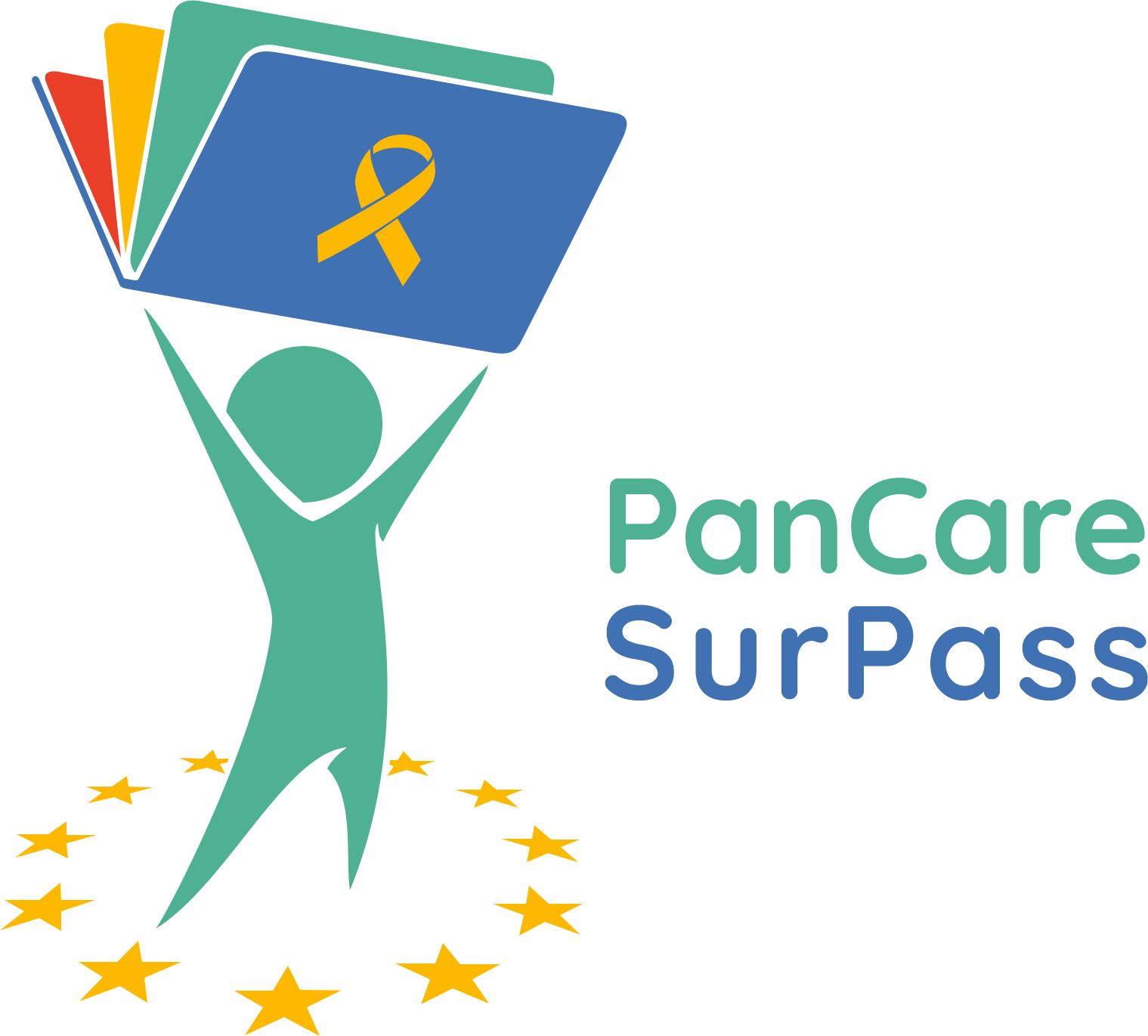 Mogelijke discussieonderwerpen